                                                                            NATIONAL SPECIALTY 2017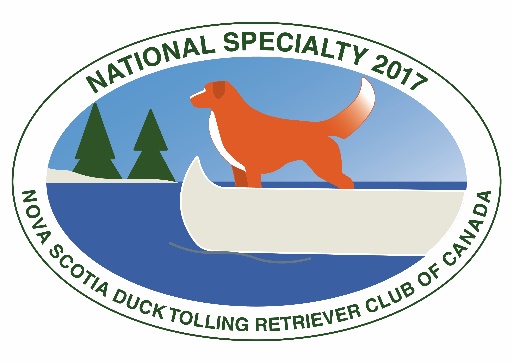                                                                                    HOSPITALITY                                                                              MEALS & MEETINGName(s): ______________________________________________________Address:  ______________________________________________________City: ___________ Province/State: ____________ Postal/Zip Code: ________Country: ______________________ Telephone: _______________________Email: _________________________________________________________BBQ Saturday evening at Long Sault   (Minimum 50 places reserved, so please book early)           Regular                              ($20)    Quantity: _______   Cost:  $_______     Children (under 12)            ($10)    Quantity: _______   Cost:  $_______ANNUAL GENERAL MEETING Sunday at Best Western            AGM   5:00pm          Quantity: _______   BANQUET Sunday at Best Western    (Minimum 100 places reserved, so please book early)Cocktails 6:00pm    Dinner 7:00pm        Regular                 ($40)   Quantity: _______    Cost: $_______     Vegetarian            ($20)   Quantity: _______    Cost: $_______     Children                ($20)    Quantity: _______    Cost: $_______                                                                                                                            TOTAL Included $ ___________Please make CHEQUES payable in Canadian funds to the "NSDTR Club of Canada"      OR eTRANSFERS to abongers@hotmail.comPlease mail form to “Specialty, 1149 Hartwell Rd, Ottawa, Ontario K4M 1E5”      OR email to hospitality@toller.caMENUSATURDAY   BBQ:Under the Gazebo at Show SitePork, baked beans, corn on cob, salads, coffee, tea and desserts. $20 all inclusive  ($10 children 12 and under)SUNDAY    BANQUET  DINNER: Best Western Cabaret RoomFresh Dinner Rolls & Butter ~ Garden Salad - A mixture of Iceberg, Romaine & Radicchio lettuce with shredded carrots, cherry tomato, cucumber and red onion. Served with an Olive Oil & Herb Vinaigrette. ~ Supreme Chicken - Seasoned 10oz supreme breast of chicken. Pan seared then oven baked.  Served with a housemade demi-glace. Garlic Asparagus Rosemary, Thyme & Garlic roasted baby potatoes ~ New York Cheesecake with Fresh Berries and Chocolate Drizzle (gluten and lactose free also available)Coffee or Tea $40 Includes HST and 15% gratuity. VEGETARIAN: Veggies in a Veggie (Vegan/Vegetarian/Gluten Free) - Yellow pepper stuffed with rice and stir fried veg.   Topped with FAB sauce. $20 Includes HST and 15% gratuity.KIDS: Salad, Chicken Fingers and Fries, Dessert and choice of beverage (Pop, Juice or Milk) $20 Includes HST and 15% gratuity.WINE WITH DINNER: Wine list on the tables. BEVERAGE – Cash BarMethod of Payment?Method of Payment?Card Number: Expiry Date: Signature: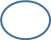 VISAMASTER CARDCHEQUEeTRANSFER